Muy Señora mía/Muy Señor mío:Me complace invitarle a contribuir activamente a la promoción de los objetivos en materia de igualdad de género en la próxima Asamblea Mundial de Normalización de las Telecomunicaciones de 2024 (AMNT-24), que tendrá lugar del 15 al 24 de octubre en Nueva Delhi (India). Quisiera aprovechar asimismo la ocasión para invitar a las Organizaciones Regionales de Telecomunicaciones (ORT) a nombrar a un representante regional para la Red de Mujeres en el ámbito de la Normalización (NoW en el UIT-T), de aquí al 5 de abril de 2024, y a organizar sesiones de formación para las delegadas que asistirán a la AMNT-24. Las secciones 3 y 4 de la presente carta contienen más información al respecto.A tenor de la Resolución 55 (Rev. Ginebra 2022) de la AMNT, sobre promoción de la igualdad de género en las actividades del Sector de Normalización de las Telecomunicaciones de la UIT (UIT-T), la NoW en el UIT-T, anteriormente conocida como Grupo de Expertos sobre las Mujeres en la Normalización (WISE), se dedica a promover la participación activa y significativa de las mujeres en el UIT-T, a integrar una perspectiva de género en las actividades de normalización y a promover la igualdad de género en los puestos de dirección del UIT-T. Este compromiso está en consonancia con los objetivos de la Resolución 70 (Rev. Bucarest 2022) de la PP, que promueve la participación equitativa de mujeres y hombres en la formulación de políticas y la toma de decisiones, además de incorporar la cuestión de la igualdad de género en toda la labor de la Unión, y se ajusta al Objetivo 5 de los ODS de las Naciones Unidas, encaminado a lograr la igualdad entre los géneros y empoderar a todas las mujeres y las niñas.1	Objetivos para la AMNT-24En referencia a la Carta Circular 176 de la TSB, le animo encarecidamente a velar por una representación equilibrada en términos de género en sus delegaciones ante la AMNT-24 apostando por la participación activa de mujeres, incluso en calidad de jefas de delegación, y la presentación de candidatas a los puestos de dirección del UIT-T. La campaña NoW4WTSA-24, que se puso en marcha en la reunión celebrada por el Grupo Asesor de Normalización de las Telecomunicaciones (GANT) en enero de 2024, aspira a que la tasa de participación femenina en la AMNT-24 ascienda al menos al 35%, a fin de superar el récord del 32% establecido en la AMNT-20 (2022).Los Estados Miembros y las Regiones que logren estos objetivos recibirán el debido reconocimiento durante la Asamblea. 2	Resultados del GANTEn su reunión de enero de 2024, el GANT aprobó el mandato actualizado (disponible aquí) de la NoW en el UIT-T, que incluye el nombramiento de un representante regional por cada una de las seis Regiones de la UIT con miras a facilitar la consecución de los objetivos de la Red a escala regional, concretamente en el marco de las actividades previas a la AMNT-24. El Anexo 1 a la presente carta contiene información más detallada sobre la función de los representantes regionales y la duración de su nombramiento.3	Representantes regionales de la NoW en el UIT-T para la AMNT-24Se invita a las ORT a designar a un representante regional con miras a facilitar la consecución de los objetivos en materia de paridad de género para la AMNT-24 y amplificar la repercusión de la NoW en las iniciativas emprendidas por el UIT-T en sus respectivas Regiones durante el periodo previo a la AMNT-24. Dicho nombramiento deberá comunicárseme a más tardar el 5 de abril de 2024. Se invitará a los representantes regionales elegidos a participar en una reunión inicial de gestión con la Presidenta y el Vicepresidente de la NoW en el UIT-T a principios de abril, con el objetivo de debatir estrategias y planes para la AMNT-24.4	Formación regional para las delegadas ante la AMNT-24Conforme a lo anunciado en la reunión del GANT de enero de 2024, se invita a las ORT a organizar un programa de formación presencial para las delegadas ante la AMNT-24. Esta formación complementará la serie de sesiones de formación práctica en materia de reducción de la brecha de normalización (se publicará más información al respecto en el sitio web en su debido momento) para la AMNT-24. De esta forma, las delegadas gozarán de valiosas oportunidades para establecer contactos y adquirirán tanto una visión profunda del proceso de la AMNT, como aptitudes esenciales para la negociación. El objetivo es brindar a las mujeres la oportunidad de desarrollarse como líderes del UIT-T y realzar el valor de su participación en la AMNT-24 y en la labor de normalización de la UIT en general. Se propone organizar la formación regional en paralelo a las próximas Reuniones Preparatorias Regionales (RPR) para la AMNT-24, incluida una sesión para cada Región entre mayo y septiembre de 2024. Para facilitar la asistencia en persona a la formación regional, se concederán hasta cuatro becas parciales por Región de la UIT.5	Evento de la NoW en el UIT-T en el marco de la AMNT-24Por último, la NoW en el UIT-T organizará un evento especial el 17 de octubre de 2024 en el marco de la AMNT-24. El evento comprenderá charlas atractivas e inspiradoras a cargo de mujeres ejemplares en los campos CTIM, oportunidades de creación de redes, una ceremonia de reconocimiento en honor a las contribuciones a la igualdad de género y ciertos elementos relacionados con las tutorías. Insto a todos los delegados a participar en el evento y en las actividades de la NoW en el UIT-T, con objeto de aunar fuerzas y celebrar la diversidad y la inclusión en la comunidad de la normalización. La información logística se publicará en la página web del evento a su debido tiempo.En resumen, agradecería que las ORT:•	nombraran con prontitud a un representante regional para la NoW en el UIT-T; •	facilitaran los datos de su representante regional para la NoW en el UIT-T de aquí al 5 de abril de 2024; y•	confirmaran su intención de organizar formaciones regionales en el marco de las RPR. Para más información, le rogamos contacte con la coordinadora de la NoW en el UIT-T, Sra. Charlyne Restivo (charlyne.restivo@itu.int). Espero contar con su presencia en Nueva Delhi y ser testigo de los avances hacia una AMNT- 24 más equilibrada en términos de género.ANEXO 1

Hoja de ruta de los representantes regionales de la NoW en el UIT-T para la AMNT-24 Aprobada en la reunión del GANT (Ginebra, 22-26 de enero de 2024)1	Gobernanza de la NoW en el UIT-TActualmente, el equipo directivo de la NoW en el UIT-T se compone de una Presidenta, Dra. Rim Belhassine-Cherif, Tunisie Télécom, Túnez, y un Vicepresidente, Dr. Hyoung Jun Kim, Instituto de Investigación en Electrónica y Telecomunicaciones (ETRI), República de Corea.En la citada reunión del GANT (22-26 de enero de 2024) se acordó añadir seis (6) representantes regionales a esta estructura de gobernanza, hasta la primera reunión que el propio GANT celebrase durante el nuevo periodo de estudios (2025-2028) posterior a la AMNT-24. El objetivo de los representantes regionales será facilitar la realización de la campaña NoW4WTSA-24 y contribuir a la ampliación del alcance y la repercusión de la Red en las Regiones en el marco de las actividades previas a la AMNT-24.Los seis (6) representantes regionales rendirán cuentas a la Presidenta y a los Vicepresidentes de la NoW en el UIT-T en una serie de reuniones mensuales periódicas, que se celebrarán en el periodo previo a la AMNT-24.2	Alcance de las Organizaciones Regionales de Telecomunicaciones (ORT)Se acordó que el Director de la TSB enviara una Carta Circular a los jefes de las ORT a fin de invitarles a nombrar un representante regional por Región, encargado de impulsar los objetivos de la campaña NoW4WTSA-24 y facilitar la expansión de la Red de cara a la AMNT-24. 3	Mandato de los representantes regionales de la NoW en el UIT-TEl nombramiento de los representantes regionales se extenderá hasta la primera reunión que el GANT celebre durante el nuevo periodo de estudios (2025-2028) posterior a la AMNT-24 y el propio GANT podrá renovar su mandato por otro cuatrienio (periodo de estudios del UIT-T). Entre sus responsabilidades figurarán la promoción activa de la Red a escala regional, la aportación de perspectivas regionales y la prestación de apoyo en favor de la ejecución de las actividades regionales de la NoW en el UIT-T.______________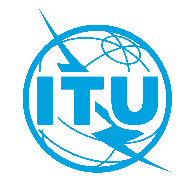 Unión Internacional de TelecomunicacionesOficina de Normalización de las TelecomunicacionesUnión Internacional de TelecomunicacionesOficina de Normalización de las TelecomunicacionesGinebra, 6 de marzo deRef.:Circular TSB 182Circular TSB 182-	A las Organizaciones Regionales de Telecomunicaciones;-	A las Administraciones de los Estados Miembros de la Unión;-	los Miembros de Sector del UIT-T;-	los Asociados del UIT-T;-	las Instituciones Académicas del UIT-TTel.:+41 22 730 5861+41 22 730 5861-	A las Organizaciones Regionales de Telecomunicaciones;-	A las Administraciones de los Estados Miembros de la Unión;-	los Miembros de Sector del UIT-T;-	los Asociados del UIT-T;-	las Instituciones Académicas del UIT-TFax:+41 22 730 5853+41 22 730 5853-	A las Organizaciones Regionales de Telecomunicaciones;-	A las Administraciones de los Estados Miembros de la Unión;-	los Miembros de Sector del UIT-T;-	los Asociados del UIT-T;-	las Instituciones Académicas del UIT-TCorreo-e:charlyne.restivo@itu.intcharlyne.restivo@itu.int-	A las Organizaciones Regionales de Telecomunicaciones;-	A las Administraciones de los Estados Miembros de la Unión;-	los Miembros de Sector del UIT-T;-	los Asociados del UIT-T;-	las Instituciones Académicas del UIT-TCopia a:-	las Oficinas Regionales de la UITAsunto:Red de Mujeres en el ámbito de la Normalización (NoW en el UIT-T) para la AMNT-24Red de Mujeres en el ámbito de la Normalización (NoW en el UIT-T) para la AMNT-24Red de Mujeres en el ámbito de la Normalización (NoW en el UIT-T) para la AMNT-24Atentamente,(original firmado)Seizo Onoe 
Director de la 
Oficina de Normalización de 
las Telecomunicaciones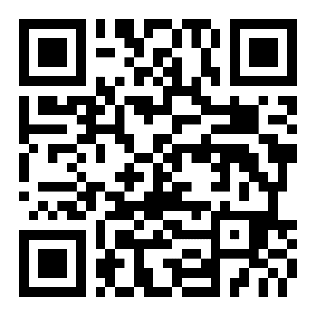 